केंद्रीय विद्यालय जोशीमठशरदकालीन गृहकार्यकक्षा पांचविषय-हिंदी1.अखबार की एक खबर काटकर अपनी कॉपी में चिपकाओ और इससे कम से कम दस–दसनाम वाले शब्द (संज्ञा शब्द) व काम वाले (क्रिया शब्द)  छांटकर  कॉपी में लिखो ।2.अपने मन से चार पंक्तियों की एक कविता लिखो।3. बाज़ार में दिखनेवाली  दस वस्तुओ के नाम लिखो  तथा उसके बहुवचन लिखो ।4.आपने अपनी शरदकालीन छुटि्टयों  का उपयोग कैसे किया  इस पर सौ शब्दों की  एक रिपोर्ट तैयार करो ।5.भारत का राष्ट्रीय पशु– "बाघ” पर सौ शब्दों  की एक रिपोर्ट  तैयार करो । 6.पाठ 11 ‘चावल की रोटियां’ से पाठ “15 बिशन की दिलेरी ” तक याद करो ।SUBJECT-ENGLISH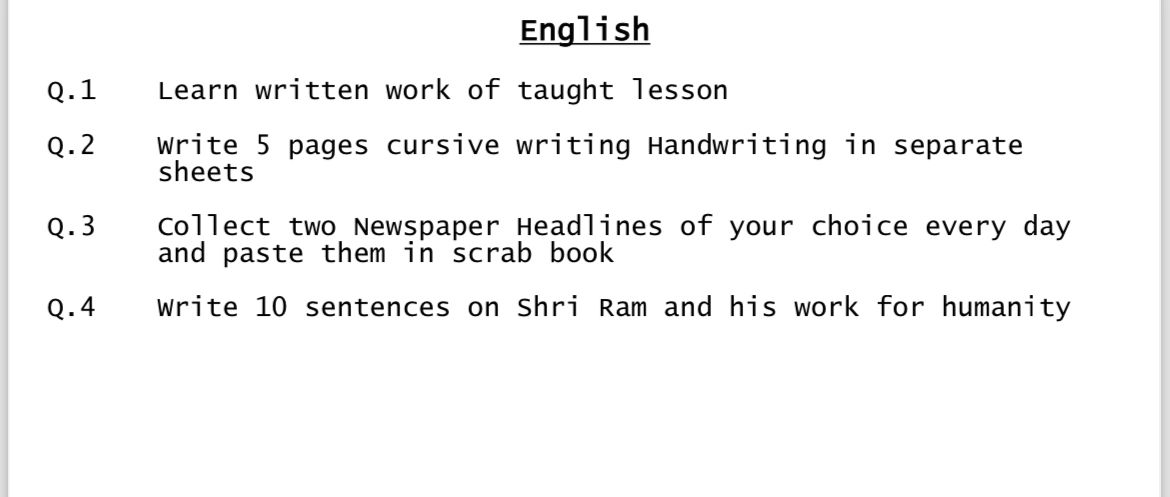 SUBJECT-MATHSQ1. Learn and write table from 2 to 20. Q2. Make a shopping list with the help of your mother and find out total expenses:Q3. 10 sums of addition and subtraction. (Decimal)Q4. 10 sums of area and perimeter. (Square and rectangle)Q5. 10 sums of multiplication and Division. (Do verify also).SUBJECT-EVS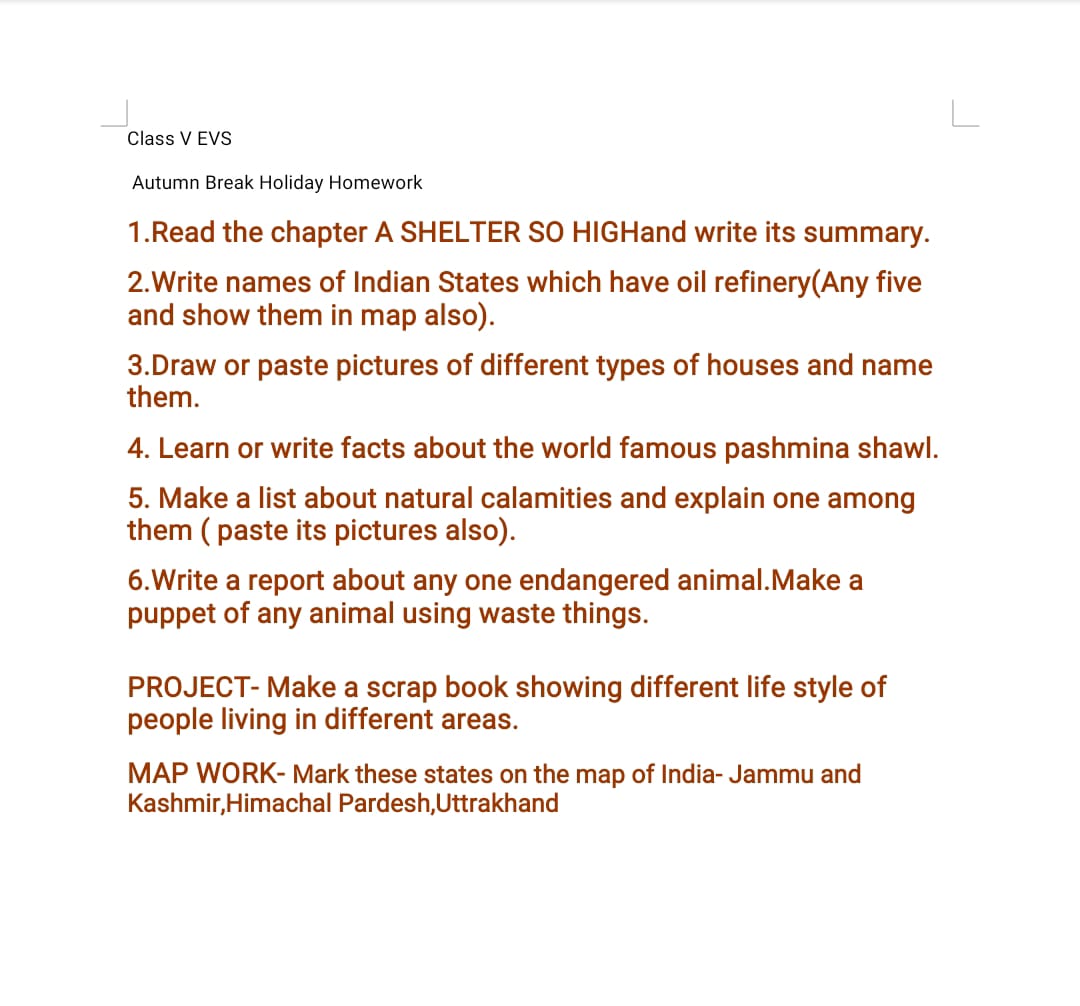 Sr. No.Item nameRateUnit kg,g,lt,mt etc.Amount